Smlouva o dílouzavřená podle ustanovení § 2586 - 2635 zákona č. 89/2012 Sb., občanský zákoník, ve znění pozdějších předpisůČlánek I.Smluvní strany1.   	Technické služby Opava s.r.o.se sídlem: Opava, Těšínská 2057/71, PSČ 746 01zastoupené: Ing. Janem Hazuchou, jednatelem společnostizapsané v obchodním rejstříku u Krajského soudu v Ostravě oddíl C, vložka 14177oprávněn jednat ve věcech smluvních: Stanislav Gawrecki, dipl. ekonom, ekonomický náměstek řediteleoprávněn jednat ve věcech technických: Ing. René Kremer, vedoucí provozovny odvoz TKO                                                IČ: 64618188DIČ: CZ64618188	bankovní spojení: Česká spořitelna, a.s., pobočka v Opavě            č.ú. 1842464359/0800tel.: 553 759 111, 553 759 102, 553 759 121(dále jen „Objednatel“)2.          KADLEC, spol. s r.o.Pekařská 1639/79A, Opava-Kateřinky, PSČ 747 05	zapsán v OR u Krajského soudu vOstravě, oddíl C, vložka 10582	IČ: 48400670	DIČ: CZ48400670	Bankovní spojení: č.ú. zastoupený: Ladislavem Kadlecem, jednatelem společnosti(dále jen „Zhotovitel“)Článek II.Základní ustanoveníTato smlouva o dílo je uzavřená podle ustanovení zákona č. 89/2012 Sb., občanský zákoník, ve znění pozdějších předpisů.Smluvní strany prohlašují, že údaje uvedené v čl. I smlouvy o dílo a taktéž oprávnění k podnikání jsou v souladu s právní skutečností v době uzavření smlouvy. Smluvní strany se zavazují, že změny dotčených údajů oznámí bez prodlení druhé smluvní straně. Zhotovitel se zavazuje provést na svůj náklad a nebezpečí pro objednatele,
a to v předem stanovené době dílo a objednatel se zavazuje dílo od zhotovitele převzít
a zaplatit za něj cenu za dílo, to vše za podmínek sjednaných dle čl. III této smlouvy. Zhotovitel se rovněž zavazuje, že po celou dobu platnosti této smlouvy bude mít sjednánu pojistnou smlouvu pro případ způsobení škody v souvislosti s výkonem předmětu smlouvy, a to ve výši min. 1 mil. Kč, kterou je povinen zhotovitel na výzvu objednatele předložit objednateli nejpozději ke dni podpisu smlouvy.Článek III.Předmět smlouvyPředmětem plnění této smlouvy je oprava mostní váhy umístěné v areálu Technických služeb Opava s.r.o., Těšínská 2057/71, 746 01  Opava, dle cenové nabídky zhotovitele ze dne 19.8.2016, která tvoří nedílnou součást této smlouvy jako Příloha č. 1.Zhotovitel prohlašuje, že se seznámil s rozsahem a povahou díla, že jsou mu známy veškeré technické, kvalitativní a jiné podmínky nezbytné k realizaci díla, a že disponuje takovými kapacitami a odbornými znalostmi, které jsou k provedení díla nezbytné a že dílo bude prováděno v souladu s předpisy upravujícími provádění stavebních děl a ustanoveními této smlouvy.Objednatel se zavazuje předmět plnění smlouvy převzít bez vad a nedodělků, s výjimkou drobných vad a nedodělků, které samy o sobě ani ve spojení s jinými nebrání užívání díla funkčně nebo esteticky, ani jeho užívání podstatným způsobem neomezují, převzít a za jeho zhotovení zaplatit zhotoviteli cenu za dílo dle podmínek stanovených v této smlouvě.Předmět smlouvy může být rozšířen o práce a činnosti, které vyplynou z nepředvídatelných změn oproti zadání, výhradně však na základě souhlasného stanoviska nebo požadavku objednatele (vícepráce). Smluvní strany se zavazují v případě vzniku víceprací zahájit jednání o rozsahu víceprací a uzavření dodatku k této smlouvě. Předmětné vícepráce může zhotovitel začít provádět pouze na základě vzájemně odsouhlaseného písemného dodatku k této smlouvě, podepsaného oběma smluvními stranami. Vícepráce, jejichž provedení je nezbytné pro zajištění řádného pokračování prací zhotovitelem při provádění díla a jejichž provedení nesnese odkladu do doby uzavření dodatku k této smlouvě o dílo, může zhotovitel provádět ihned po jejich odsouhlasení autorským dozorem, technickým dozorem a zástupcem objednatele.Smluvní strany se zavazují, že následně sjednají rozšíření předmětu díla o vícepráce dle předchozí věty v písemném dodatku k této smlouvě.V případě požadavku na méně práce objednatel zapíše svůj požadavek do deníku provedených prací a zhotovitel zpracuje odpočtový dodatek cenové nabídky, kde budou použity ceny zhotovitele platné v době zpracování této nabídky. O těchto změnách uzavřou smluvní strany po jejich ocenění písemný dodatek ke smlouvě o dílo.Smluvní strany prohlašují, že předmět smlouvy není plněním nemožným a že dohodu uzavřely po pečlivém zvážení všech možných důsledků.Předmět díla musí být proveden v nejlepší kvalitě a v souladu s příslušnými normami
a předpisy platnými v době provádění díla, tzn. české technické normy, evropské normy, technické specifikace zveřejněné v úředním věstníku Evropské unie, stavební technická osvědčení.Článek IV.Doba plnění Smluvní strany se dohodly, že dílo dle článku III této smlouvy o dílo bude zhotovitelem provedeno nejpozději do 31. 10. 2016.V případě 2x opakovaného nezahájení prací ve stanoveném termínu může objednatel odstoupit od smlouvy. Odstoupení od smlouvy nabývá účinnosti dnem prokazatelného doručení.Dřívější plnění díla je možné. V případě omezení postupu prací vlivem objednatele nebo zásahem třetí osoby bude jednáno o změně termínu realizace nebo rozsahu díla.Zhotovitel není v prodlení s provedením díla, pokud nemůže plnit svůj závazek v důsledku prodlení objednatele s plněním jeho smluvních povinností.Provádění díla lze ve výjimečných případech po vzájemné předchozí písemné dohodě smluvních stran přerušit z klimatických nebo jiných objektivně nutných důvodů, a to samostatným zápisem podepsaným osobami oprávněnými jednat ve věcech technických obou smluvních stran. Přerušení realizace není důvodem ke změně smlouvy za předpokladu dodržení celkové doby realizace dle bodu 1. tohoto článku.Zhotovitel splní svou povinnost provést dílo jeho řádným zhotovením a předáním objednateli bez vad a nedodělků. O předání a převzetí díla sepíší zhotovitel i objednatel „Zápis o předání a převzetí stavby nebo její části“, v jehož závěru objednatel prohlásí, že dílo přejímá nebo nepřejímá, a pokud ne, tak z jakých důvodů.Objednatel má právo v průběhu provádění díla provádět kontrolu, zda dílo je plněno
dle předmětu smlouvy. Článek V.Cena dílaV souladu se zákonem č. 526/90 Sb. o cenách a předpisy, které jej doplňují, se smluvní strany dohodly na smluvní ceně za zhotovení díla, specifikovaného v čl. III této smlouvy
o dílo, která činí:						182 202,- Kč bez DPH.Předmět díla bude realizován v režimu „Reverse charge“ dle §§ 92a, 92e, zákona č. 235/2004 Sb, o dani z příjmu z přidané hodnoty, ve znění pozdějších předpisů.Cena za dílo uvedená v bodě 1 tohoto článku smlouvy o dílo je dohodnuta na základě zaslané nabídky zhotovitele.V ceně jsou zahrnuty veškeré náklady na práce i materiál zhotovitele nutné pro řádné provedení díla, dle článku III, této smlouvy, veškeré práce a dodávky, poplatky za skladování a likvidaci odpadů, nezbytné pro řádné a úplné zhotovení díla a parametry stanovené objednatelem a touto smlouvou.Cena obsahuje i případně zvýšené náklady spojené s vývojem cen vstupních nákladů, a to až do doby ukončení díla. Zjistí-li zhotovitel v průběhu plnění smlouvy, že bude nutno cenu podstatně překročit, oznámí tuto skutečnost objednateli bez zbytečného odkladu s příslušným odůvodněním a sdělením nové ceny.Ke změně ceny uvedené v tomto článku, odst. 1, může dojít pouze na základě písemného dodatku k této smlouvě, odsouhlaseného a podepsaného statutárními zástupci obou smluvních stran, a to z těchto důvodů: nutnost provedení dodatečných stavebních prací nezbytných pro dokončení původního díla.Článek VI.Platební podmínky Zálohová platba se neposkytuje.Podkladem pro úhradu smluvní ceny díla je faktura, která bude mít náležitosti daňového dokladu dle ustanovení § 29c zákona č. 235/2004 Sb. o DPH ve znění pozdějších předpisů a zjišťovací protokol o provedených pracích.Fakturu předloží zhotovitel spolu se soupisem skutečně provedených prací a zjišťovacím protokolem odsouhlaseným objednatelem po protokolárním předání a převzetí dokončeného díla vždy bez vad a nedodělků.Faktura bude vystavena do 5 kalendářních dnů od předání díla objednateli bez vad
a nedodělků do sídla objednatele. Cenu díla uhradí objednatel zhotoviteli v termínu splatnosti do 30 kalendářních dnů od prokazatelného doručení faktury objednateli. Nebude-li daňový doklad (faktura) obsahovat nějakou povinnou náležitost nebo bude chybně vyúčtována cena, je objednatel oprávněn vadnou fakturu před uplynutím doby splatnosti vrátit druhé smluvní straně bez zaplacení k provedení opravy. Ve vrácené faktuře vyznačí objednatel důvod vrácení. Druhá smluvní strana provede opravu vystavením nové faktury. Vrátí-li objednatel vadnou fakturu zhotoviteli, přestává běžet původní lhůta splatnosti. Celá lhůta běží opět ode dne doručení nově vyhotovené faktury.Objednatel je oprávněn pozastavit financování v případě, že zhotovitel bezdůvodně přeruší práce nebo práce provádí v rozporu s příslušnými ČSN nebo dokumentací.Povinnost zaplatit je splněna dnem odepsání příslušné částky z účtu objednatele.Smluvní strany se dohodly, že platba bude provedena na číslo účtu uvedené zhotovitelem ve faktuře bez ohledu na číslo účtu uvedené v záhlaví této smlouvy. Musí se však jednat o číslo účtu zveřejněné způsobem umožňujícím dálkový přístup podle § 96 zákona č. 235/2004 Sb., o dani z přidané hodnoty, ve znění pozdějších předpisů. Zároveň se musí jednat o účet vedený v tuzemsku.Článek VII.Jakost díla	Zhotovitel se zavazuje k tomu, že celkový souhrn vlastností provedeného díla bude plně splňovat své náležitosti, tj. využitelnost, bezpečnost, ochranu životního prostředí, požární bezpečnost a hygienické požadavky. 	Zhotovitel je povinen postupovat při provádění díla v souladu s platnými právními předpisy podle schválených technologických postupů stanovených českými technickými normami
a bezpečnostními předpisy, v souladu se současným standardem u používaných technologií
a postupů tak, aby dodržel smluvenou kvalitu díla. Dodržení kvality všech prací a dodávek sjednaných v této smlouvě je závaznou povinností zhotovitele. Zjištěné vady a nedodělky je povinen zhotovitel odstranit na své náklady.Článek VIII.Záruční podmínky a vady dílaZhotovitel odpovídá za kvalitu, funkčnost a úplnost díla provedeného v rozsahu dle článku III této smlouvy a zaručuje se, že bude provedeno v souladu s podmínkami této smlouvy
a že jakost provedených prací a dodávek bude odpovídat technickým normám a předpisům v České republice v době realizace.Zhotovitel poskytuje na provedené dílo záruku v délce 36 měsíců. Zhotovitel přejímá zárukou za jakost závazek, že provedené dílo bude po záruční dobu způsobilé pro použití k obvyklému účelu a bez vad a nedodělků, a že si po tuto dobu zachová smluvené vlastnosti.Záruční doba začíná plynout ode dne protokolárního předání a převzetí díla. Záruční doba
se prodlužuje o dobu, po kterou bude trvat odstraňování vad zhotovitelem, pokud se smluvní strany nedohodnou jinak.Zhotovitel odpovídá za vady, které má dílo v době předání nebo které se vyskytly v záruční době.Ze záruční povinnosti jsou vyloučeny závady způsobené provozováním díla v rozporu s právními technickými předpisy, jeho poškození živelnou událostí nebo třetí osobou.Za vady díla, které se projevily po záruční době, odpovídá zhotovitel jen tehdy, pokud jejich příčinou bylo porušení jeho povinností.Vyskytne-li se v průběhu záruční doby na provedeném díle vada, oznámí písemně objednatel zhotoviteli její výskyt, a jak se projevuje. Jakmile objednatel odeslal toto písemné oznámení, má se za to, že požaduje bezplatné odstranění vady.Zhotovitel započne s odstraněním reklamované vady do 2 dnů od doručení písemného oznámení o vadě. Vada bude odstraněna do 2 dnů od započetí prací, pokud se smluvní strany nedohodnou jinak.Článek IX.Předání dílaO předání díla nebo jeho části bude sepsán zápis o odevzdání a převzetí. Tento zápis sepíše zhotovitel a bude obsahovat:označení díla, označení objednatele a zhotovitele díla, číslo a datum uzavření smlouvy o dílo, včetně čísel a dat uzavření jejich dodatků, zahájení a dokončení prací na zhotovovaném díle, prohlášení objednatele, že dílo přejímá, datum a místo sepsání zápisu, jména a podpisy zástupců objednatele a zhotovitele, termín vyklizení místa plnění, soupis vad a nedodělků s termínem jejich odstranění.Zhotovitel a objednatel jsou oprávněni uvést v zápise cokoli, co budou považovat za nutné.Objednatel není oprávněn užívat nepředanou část díla bez předchozí dohody se zhotovitelem. Dohoda o užívání nepředané části díla musí být písemná.Článek X.Sankční ujednáníPři prodlení smluvního termínu dokončení díla má objednatel právo požadovat po zhotoviteli smluvní pokutu ve výši 1 000,- Kč za každý den prodlení. Pokud bude objednatel požadovat po zhotoviteli smluvní pokutu, je zhotovitel povinen zaplatit objednateli smluvní pokutu
ve výši 1 000,- Kč za každý den prodlení na výzvu objednatele řádně a včas.Při pozdní úhradě faktury má zhotovitel právo požadovat po objednateli zaplacení za každý den prodlení úrok z prodlení dle platné právní úpravy. V případě nedodržení sjednaného termínu k odstranění vady má objednatel právo po zhotoviteli požadovat smluvní pokutu. Pokud bude objednatel požadovat po zhotoviteli smluvní pokutu, je zhotovitel povinen ji zaplatit objednateli ve výši 1 000,- Kč za každý i započatý den prodlení a za každý zjištěný případ, na výzvu objednatele. Zhotovitel se zavazuje při nedodržení termínu k odstranění vady, která se projevila v záruční době, zaplatit objednateli smluvní pokutu. Pokud bude objednatel požadovat po zhotoviteli smluvní pokutu, je zhotovitel povinen ji zaplatit objednateli ve výši 1 000,- Kč za každý i započatý den prodlení, na výzvu objednatele.Smluvní pokuty se nezapočítávají na náhradu případně vzniklé škody.Smluvní pokuty je objednatel oprávněn započíst proti pohledávce zhotovitele s tím, že
na smluvní pokuty bude vystavena samostatná faktura.Článek XI.Závěrečná ustanoveníSmluvní strany souhlasně prohlašují, že tato smlouva je uzavřena na základě nabídky zhotovitele.Změnit nebo doplnit tuto smlouvu mohou smluvní strany pouze formou písemných dodatků, které budou vzestupně číslovány, výslovně prohlášeny za dodatek této smlouvy a podepsány oprávněnými zástupci smluvních stran.Smluvní strany se dohodly, v souladu s ustanovením § 2001 a násl. občanského zákoníku, na možnosti odstoupení od smlouvy, a to v případě porušení smlouvy o dílo podstatným způsobem.Objednatele zastupuje ve věcech technických: Ing. René Kremer, 602 551 972Zhotovitele zastupuje ve věcech technických p. Ladislav Kadlec, 553 713 573Osoby podepisující tuto smlouvu podpisy stvrzují platnost svých jednatelských oprávnění.Smluvní strany shodně prohlašují, že si tuto smlouvu před jejím podpisem přečetly a že byla uzavřena po vzájemném projednání podle jejich pravé a svobodné vůle určitě, vážně a srozumitelně, nikoliv v tísni nebo za nápadně nevýhodných podmínek, a že se dohodly o celém jejím obsahu, což stvrzují svými podpisy.Smlouva nabývá platnosti dnem podpisu obou smluvních stran.Smlouva je vyhotovena ve dvou stejnopisech s platností originálu podepsaných oprávněnými zástupci obou smluvních stran, přičemž objednatel obdrží jedno vyhotovení a zhotovitel obdrží jedno vyhotovení.Neplatnost nebo neúčinnost kteréhokoliv ustanovení této smlouvy nemá vliv na neplatnost, či neúčinnost ustanovení ostatních nebo smlouvy jako celku.Příloha č. 1 – Cenová nabídka ze dne 19. 8. 2016V Opavě dne ……….. 2016					V Opavě dne ……….. 2016Za objednatele:							Za zhotovitele:						……………………………………					………………………………………Ing. Jan Hazucha						Ladislav Kadlecjednatel společnosti					 	jednatel společnostiFrom: Ladislav Kadlec 									Příloha č. 1
Sent: Friday, August 19, 2016 2:18 PM
To: 'René Kremer'
Cc: 'Martin Girášek'
Subject: Rekapitulace nabídky na komplexní opravu mostní váhy
Importance: HighDobrý den.Dovoluji si zaslat rekapitulaci nabídky s Vámi vybraným doplňkem (venkovní velký displej) a novým nátěrem váhy:Materiál:snímač 8 ks CSA+ 30 tun včetně misek vše z nerezové oceli, hermeticky uzavřen s maximálním možným krytím IP69 , pro nejnáročnější aplikace  12.970,- - sleva 10%Vaše cena 11.673,- / kus,   slučovací modul snímačů v ceněMechanizace:Na výměnu snímačů je nutno počítat s vyzvednutím mostů jeřábem a odložení mostů před a za váhu.Jeřáb 20 tun na vyzvednutí, rozpálení mostů, obracení po nátěru + zpětné položení + 2 x kilometrovné jeřábu 20.000,-Výkony: (stále fakturujeme podle ceníku 919 2/97 z roku 1997)Demontáž mostů, 8 x úprava výšky a uložení supportů váhy včetně materiálu, instalace snímačů, propojení do slučovací skříně, zpětná montáž mostů po opravě,  rektifikace, kalibrace místní zátěží.Položka E.II.e.12 - velká oprava pro dvoumostové sdružené váhy do 60 tun  40.248,-  - sleva 10% Vaše cena 36.223,- KčOcejchování:Cejchovní poplatek ČMI váhy do 60 tun pro rok 2015   5.996,- KčPotvrzení o ověření měřidla ČMI - nepovinný doklad    300,- KčPouž. mech. nákladní auto se závažím a hydraul. rukou, dovoz a pronájem závaží do max. 20 tun    8.750,- KčAsistence při úředním ověření ČMI    3.510,- KčCelkem za vahařské práce po slevách 168.163,- Kč.Vybraný doplněk- velký externí displej:Pro venkovní použití doporučujeme displej výška znaků 127 mm.Vaše sleva 15%. Cena se slevou včetně zdroje a kabelu 10 metrů po slevě 13.039,- KčInstalace včetně montážního materiálu a napojení, paušální cena 1.000,- Celkem za celou zakázku 182.202,- Kč Ceny bez DPH.Záruka na nový materiál 2 roky.Termín dle dohody.Děkujeme za poptávku a prosím o zprávu, zda Vám nabídka takto vyhovuje nebo potřebujete ještě něco doplnit.S pozdravem Ladislav Kadlec, jednatel společnosti
GSM: (+420) 605 777 799
Tel:(+420) 553 62 76 20Management jakosti certifikován dle normy ČSN EN ISO9001 pro obory:
- Výroba, montáž a prodej vah
- Nákup a prodej vážní techniky včetně programového vybavení
- Servis a opravy vah KADLEC, spol. s r.o.
Pekařská 1639/79A
747 05 Opava - Kateřinky
Tel., fax: 553 713 573
Tel.: 553 627 620
E-mail: info@vahy.net
Web:   http://www.vahy.net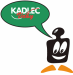 